山西医科大学汾阳学院2019-2020学年第二学期在线教学方案（教师篇）各系（部）、各任课教师： 根据学校《关于在疫情防控延迟开学期间开展在线教学安排的通知》要求，现将教师开展在线教学的方案安排如下，各系（部）要高度重视此项工作，因课制宜，因地制宜，根据课程特点做好整体规划。一、线上教学要求1. 涵盖范围。2019-2020学年第二学期除实验课程外的所有课程原则上均需开展线上教学。课程名称和学时数相同课程原则上应合并，按照同一门课程开展线上教学。具体课程线上教学模式见附件1。2. 建课建班。所有课程（包括使用平台开放在线课程资源学生自主学习的公共必修课程等）均需要各课程所属教研室统筹在智慧树教学平台上建课、建立教学班，导入学生库（教务处负责）。并在平台自己负责课程内发布课前，课中，课后教学通知、公告（包括学习要求、考核说明、课程资源学习网址、学习方式等），并按教学计划做好线上课前预习，习题测试，师生互动、线上答疑、作业发布等线上教学环节。3.考核方式。考核评价体系原则上保持不变，即采取形成性评价、过程性评价和终结性评价相结合的考核评价方式。其中形成性评价、过程性评价，建议成绩不高于本门课程总成绩的40%，将网络教学平台提供的过程性评价数据和成绩及学生学习记录（包括在线学习表现，开展线下教学环节前针对已教内容的线下测试等）作为重要依据；终结性评价（其他线下考核），建议成绩不低于本门课程总成绩的60%，考试时间将在返校后择期考试。具体考核办法请各位教师根据实际需要进行调整，并报教务处考试中心。二、在线教学流程（一）准备阶段1. 2月11日-18日，各系（部）要统筹推进，通过视频会议、网络培训、操作说明培训等方式，做好教师动员与培训工作。优选信息素养较高，有一定在线课程教学基础，教学经验丰富的教师，作为线上教学主力教师。2. 线上课程教学要按照学校教务处发布的课表上课，原则上各教研室要整合教学团队，即学时数相同课程原则上以一门在线课程进行教学，避免资源浪费，将在线教学优势最大化。每节课由一位主讲教师授课，未授课教师参加答疑、批改作业等网络教学工作。3. 各系（部）提前完成平台建课、建立教学班、导入学生库、上传教学资料等准备环节，做好在线教学准备（2月25日前）和课前网络测试工作（2月28日前）。4. 各专业所在系（部）要做好学生教育与培训工作，使其了解熟悉本学期线上教学的新模式，并学会相关操作（见《在线学习方案（学生篇）》）。（二）测试修正阶段在线教学第一周（3月2日-6日），所有课程（原定课表的第一周课程）按照各自教研室确定的在线教学模式，按照课表排定的时间（原定课表课程时间）开展线上教学，并及时梳理问题，解决各类具体问题，完善线上教学全流程。（三）正式教学阶段网上教学第二周后，所有课程均进入在线教学正轨。（四）总结过渡阶段在疫情结束，网上教学期结束后，学生陆续返校，教学模式过渡到正常教学模式，调整课程机构。各系（部）结合线上教学经验，继续完善各类课程的线上教学模式，推进各类“金课”建设，将线上线下混合式教学作为常态教学模式。三、线上教学具体要求学校组织专人对各系（部）在线教学工作进行检查，各系（部）必须周密部署，妥善落实，各位教师必须适应全新教学模式，保障我校本学期各项教学计划顺利实施。     （一）开课前安排（二）线上教学设备及网络要求：教师端：联网电脑（推荐使用电脑）或智能手机，并安装有关平台软件或App。学生端：智能手机或电脑，并安装有关平台软件或App。直播网络：无线、有线网络均可，建议使用有线网络。提前测试网络环境。  （三）教师线上授课基本操作流程（以智慧树平台为例）   四、培训与技术服务保障（一）各教学平台管理与培训服务各位教师在学习各教学平台在线教学教师操作说明基础上，还可以借助各教学平台发布的有关操作说明、示范教学视频学习平台使用办法，仍有问题时可以利用教师服务QQ群、微信群、在线服务等方式提供技术服务远程协助，各平台将及时针对在线教学中遇到的问题开展教学服务，随时为教师和学生解答问题。（二）各在线教学平台1、智慧树（https:www.zhihuishu.com），联系人：王老师（联系方式18636602986）。2、学堂在线（雨课堂）（https://next.xuetangx.com），联系人：马老师（联系方式13934144332）。3、中国大学慕课（爱课程）（https://www.icourse163.org），联系人：高老师（联系方式18603466476）。4、超星尔雅（（网址：http://erya.mooc.chaoxing.com/），联系人：张老师（联系方式18612082083）。5. 山西高校精品共享课程（http://jooc.fanya.chaoxing.com）教务处联系人：周婧婧（13293917055） 、崔健（电话：18434161598）、陈利荣（电话：15135882918）。各在线教学平台技术咨询微信群：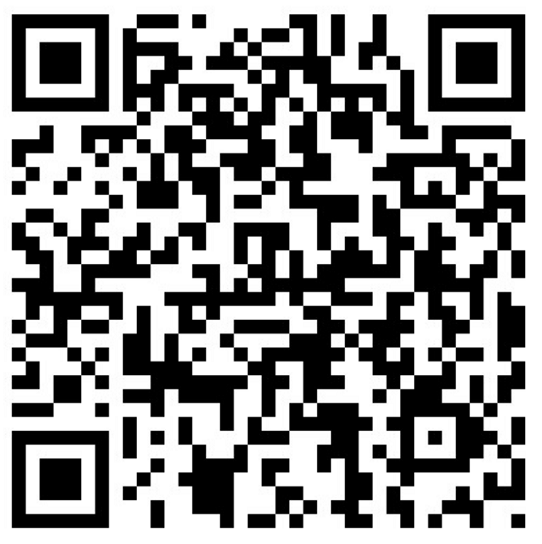 核心工作负责部门时间工作内容账号注册教务处2月12日前开通平台，导入师生账号，教师绑定手机教师培训教务处、各系（部）2月18日前对平台使用、建课、教学进行培训教师备课各系（部）、教务处2月25日前教师选择在线教学形式，完成备课、录课学生在线学习准备各系（部）2月25日前通知学生注册账号，做好动员培训开展教学各系（部）、教务处3月2日各课程开展在线教学，直播课建议提前30分钟调试、测试操作时间工作内容掌握平台软件使用开课前顺利完成平台、软件或App常用功能的操作学习直播课程开课前收看在线课程教学设计培训直播课程，学习用信息化方式做教学设计与实施确定教学形式开课前调整教学计划，确定教学形式，做好各种预案确定考核标准开课前确定考核方案，明确线上学习、线下学习、期末考核占比在线教学备课开课前根据教学设计备课，准备在线课程教学资料或直播PPT发开课通知开课前建班级群，让学生加入班级，发布学习要求、考核标准和教学计划适应课程课前下发第一章/周在线学习任务单，通知学生学习任务及要求直播课测试开课前30 分钟每节课至少提前 30 分钟调试，有网络故障转成备选录播课课后测验课后通过平台或软件发布课后测验，客观题系统自动批改，主观题教师批改结课考试课程结束结合线上测试成绩和线下考试成绩，综合确定考试成绩